CENTRAL:ID	Search#1	(brown rice):ti,ab,kw (Word variations have been searched)#2	(prediabetes):ti,ab,kw (Word variations have been searched)#3	(diabetes):ti,ab,kw (Word variations have been searched)#4	(#1 ) AND (#2 OR #3)#5	(brown rice*):ti,ab,kw AND (diabet* OR prediabet*):ti,ab,kw (Word variations have been searched)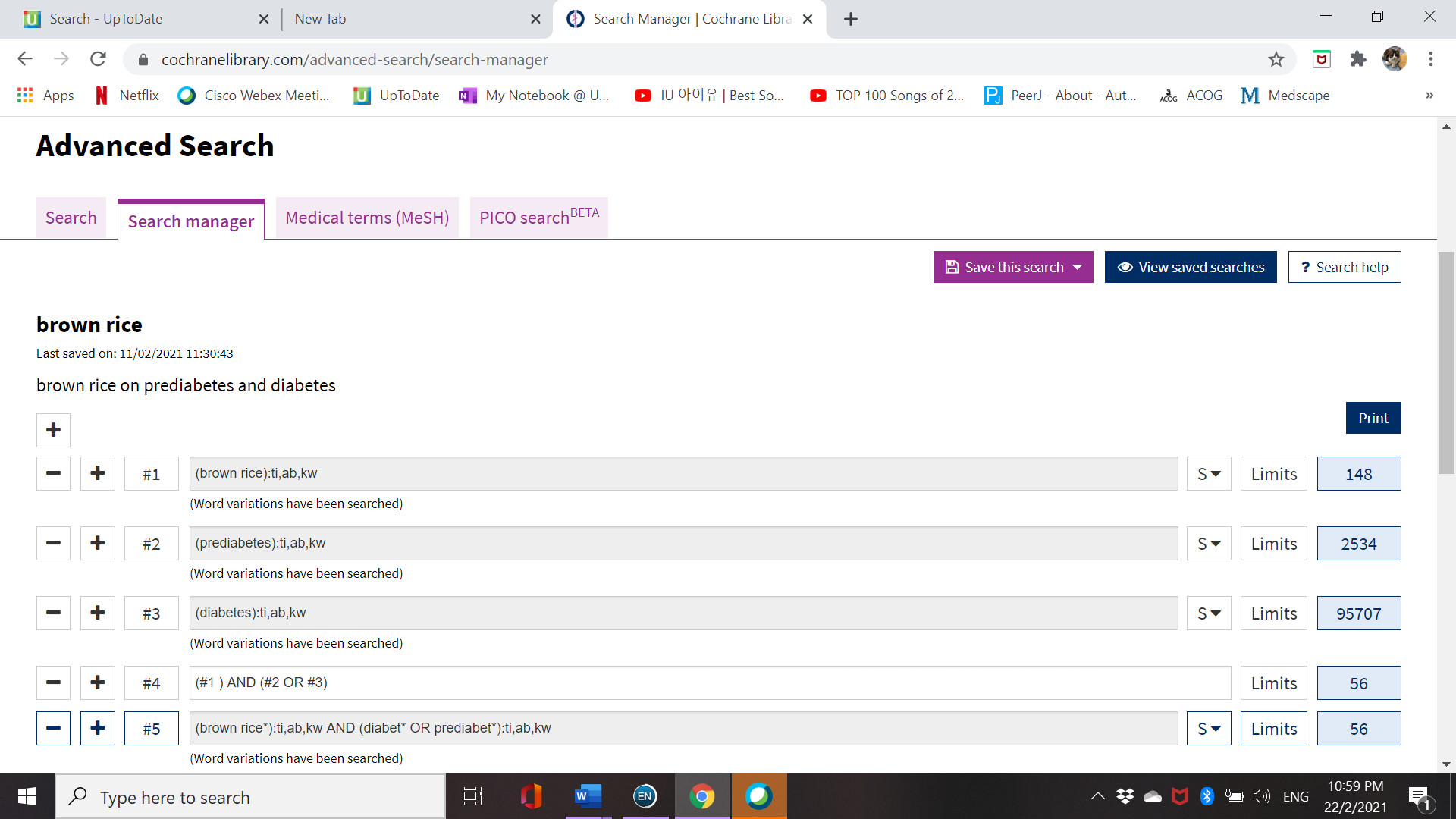 Pubmed:Search: (brown rice*) AND (diabet* OR prediabet*) ("brown"[All Fields] OR "browned"[All Fields] OR "browning"[All Fields] OR"browns"[All Fields]) AND "rice*"[All Fields] AND ("diabet*"[All Fields] OR"prediabet*"[All Fields])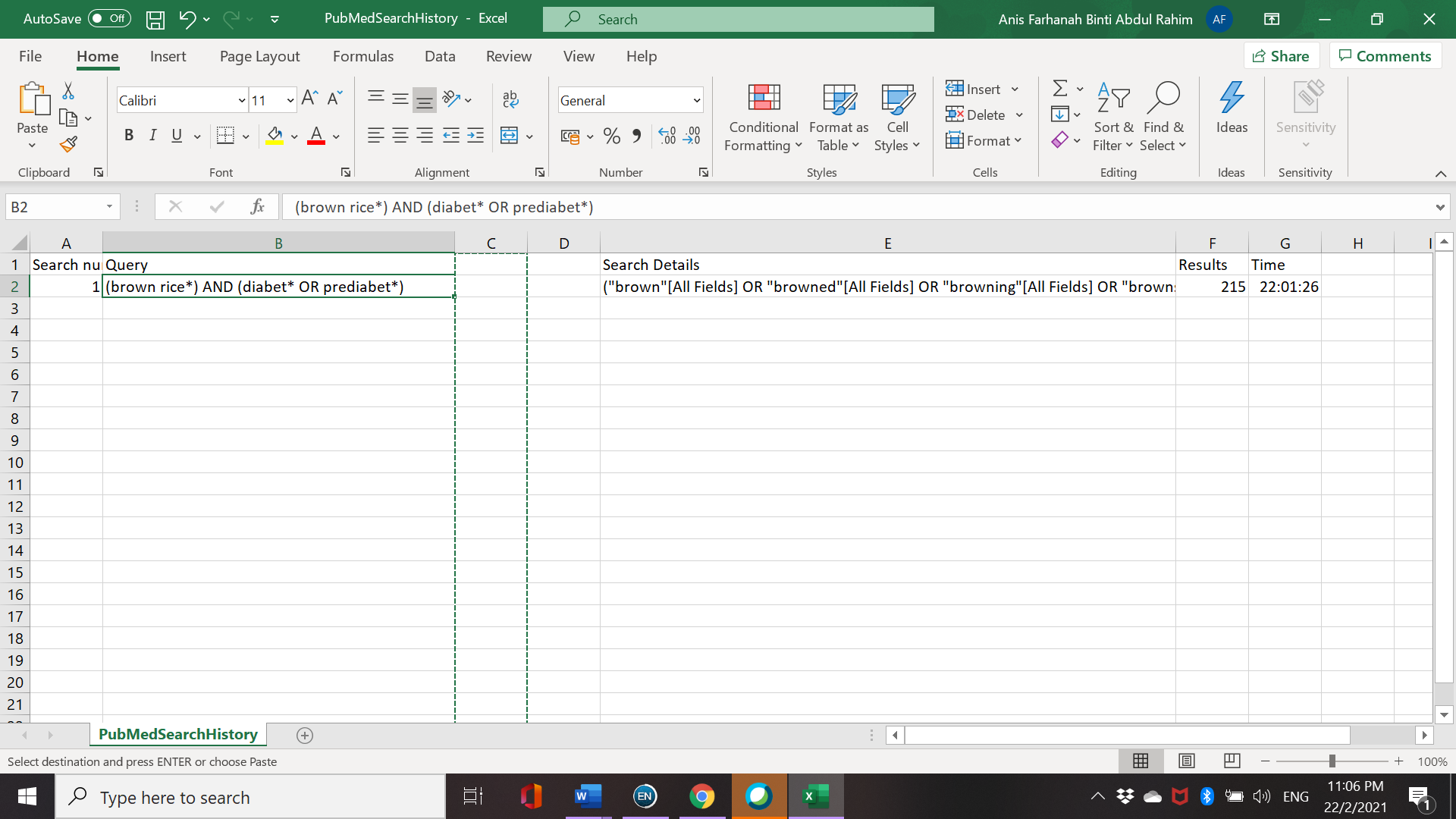 